В целях реализации мероприятий, направленных на профилактику травматизма и смертности детей от внешних причин в период летних школьных каникул, в целях создания безопасной среды для детей, а также усиления взаимодействия государственных структур и общественных формирований в данной работе и на основании письма Уполномоченного по правам ребенка в Чувашской Республики Сапаркиной Е.В. от 17.05.2019 № УПР/111, Администрация Канашского района Чувашской Республики  п о с т а н о в л я е т: 1. Провести с 1 июня 2019 года по 31 августа 2019 года на территории Канашского района Чувашской Республики акцию «Безопасность детства».2. Создать рабочую группу по реализации акции «Безопасность детства» в Канашском районе Чувашской Республики.3. Утвердить:3.1 состав рабочей группы по реализации акции «Безопасность детства» в Канашском районе Чувашской Республики  (приложение № 1);3.2 план работы рабочей группы по реализации акции «Безопасность детства» в Канашском районе Чувашской Республики (приложение № 2);3.3 план мероприятий по реализации акции «Безопасность детства» в Канашском районе Чувашской Республики (приложение № 3);4. Признать утратившим силу: Распоряжение администрации Канашского района Чувашской Республики от 04.07.2018 года  №335 «О Всероссийской акции «Безопасность детства» в Канашском районе Чувашской Республики».4. Контроль за исполнением настоящего постановления возложить на  заместителя главы администрации – начальника управления образования администрации Канашского района Чувашской Республики Иванову С.С.             5. Настоящее постановление вступает в силу после его официального опубликования.Глава администрации района                                                                             В.Н. СтепановИсп. Воробьева О.В.Тел. 8(83533)2-24-03                                                                                   Приложение № 1 к распоряжению администрации Канашского района Чувашской Республики  от  01.06.2019г.  № 275/1Состав рабочей группыпо реализации акции «Безопасность детства» в Канашском районе Чувашской РеспубликиИванова Светлана Силовна - заместитель главы администрации- начальник управления образования Канашского района, председатель рабочей группы;Фролов Николай Михайлович – помощник уполномоченного по правам ребенка Чувашской Республики в Канашском районе, директор МБОУ «Атнашевская СОШ» Канашского района – заместитель председателя рабочей группы;Мартынов Максим Александрович - инженер хозяйственно эксплуатационной группы управления образования администрации Канашского района- секретарь рабочей группы;Члены рабочей группы:Шакшин Александр Яковлевич - врио начальника ОМВД России по Канашскому району (по согласованию);Шерне Сергей Александрович - главный врач БУ «Канашская центральная районная больница им. Ф.Г. Григорьева» Министерства здравоохранения  Чувашской Республики (по согласованию);Михайлов Владимир Михайлович - начальник ОНД и ПР по г. Канаш и Канашскому району Чувашской Республики;Григорьев Максим Васильевич- заведующий сектором отдела имущественных и земельных отношений администрации Канашского района;Романов Александр Владимирович- заведующий сектором специальных программадминистрации Канашского района;Попова Татьяна Валерьевна – заведующий сектором по опеке и попечительству администрации Канашского района;Петров Александр Алексеевич - заведующий сектором по физической культуре и спорту  администрации Канашского района;Павлова Алина Евстафьевна – главный специалист- эксперт сектора по физической культуре и спорту администрации Канашского района;Яковлева Эльвира Васильевна - начальник отдела социальной защиты населения г. Канаш и Канашского района Чувашской Республики (по согласованию);Нямукова Надежда Григорьевна – главный специалист – эксперт  комиссии по делам несовершеннолетних и защите их прав при администрации Канашского района;Петрова Надежда Егоровна - директор ЦПМСС управления образования администрации Канашского района.Приложение № 2 к распоряжению администрации Канашского района Чувашской Республики  от 03.06.2019г. №275/1 План работы рабочей группыпо реализации акции «Безопасность детства» в Канашском районе                                                     Чувашской РеспубликиПриложение № 3 к распоряжению администрации Канашского района Чувашской Республики  от 01.06.2019 г. № 275/1План мероприятийпо реализации акции «Безопасность детства» в Канашском районе Чувашской РеспубликиЧĂВАШ РЕСПУБЛИКИН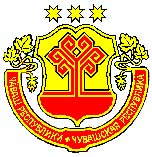 КАНАШ РАЙОНĚНАДМИНИСТРАЦИЙĚХУШУ                       03.06.2019  №  275/1Канаш хулиАДМИНИСТРАЦИЯКАНАШСКОГО РАЙОНАЧУВАШСКОЙ РЕСПУБЛИКИРАСПОРЯЖЕНИЕ03.06.2019 года № 275/1 город КанашОб организации и проведении акции «Безопасность детства» в Канашском районе Чувашской Республики  № п/пНазвание мероприятияВремя проведения1Заседание рабочей группы по реализации акции «Безопасность детства» на территории  Канашского района Чувашской РеспубликиИюль2Разработка  Плана мероприятий пореализации акции «Безопасность детства» в Канашском районе ЧувашскойИюль3Проведение заседания рабочей группы по итогам проделанной работы 16 июля13 августа4Информирование населения о проведении профилактической акции через средства массовой информациипостоянно№ п/пНазвание мероприятияВремя проведенияОтветственныйисполнитель1Обеспечение занятости несовершеннолетних, состоящих на различных видах учетов.	Постоянно Нямукова Н.Г. -главный специалист – эксперт  комиссии по делам несовершеннолетних и защите их прав при администрации Канашского района Чувашской Республики2Разработка и изготовление информационных буклетов «Безопасность детства» для несовершеннолетних и родителей (законных представителей) с разъяснением действующего законодательства по обеспечению общественного порядка и безопасности, предупреждению чрезвычайных происшествий и несчастных случаев с участием детей.ПостоянноРоманов А.В., заведующий сектором по делам ГО и ЧСМартынов М.А. инженер хозяйственно эксплуатационной группы управления образования администрации Канашского районаСельские библиотеки, Арсентьева Л.А3Распространение буклетов «Безопасность детства» среди несовершеннолетних и родителей (законных представителей).ПостоянноГлавы сельских поселений Канашского районаВолонтеры4Мероприятия по профилактике суицидальных поведений, пожарной и дорожной безопасностиПостоянноЦРБ, ЦПМСС управления образования, ДОЛ «Космонавт» им А.Г. Николаева»5Профилактические рейды по проверке несовершеннолетних и семей, находящихся в социально опасном положении, трудной жизненной ситуации на предмет соблюдения требований пожарной безопасности и инструктажа данных граждан о возможных рисках их несоблюдения.Еженедельно по графику сельских поселенийПопова Т.В.- заведующий сектором по опеке и попечительству администрации Канашского районНямукова Н.Г. -главный специалист – эксперт  комиссии по делам несовершеннолетних и защите их прав при администрации Канашского района Чувашской Республики6Проверка детских игровых, спортивных площадок и сооружений, предназначенных для индивидуального и коллективного пользования, расположенных на  территории сельских поселений Канашского района Июнь, июль, август Главы сельских поселений Канашского района7Рейд по проверке заброшенных, недостроенных, неохраняемых, аварийных зданий и сооруженийИюнь, июль, августГлавы сельских поселений Канашского района8Рейд по проверке соблюдения законодательства Чувашской Республики, ограничивающего время пребывания несовершеннолетних в общественных местах без сопровождения взрослых.Июнь, июль, августНямукова Н.Г. -главный специалист – эксперт  комиссии по делам несовершеннолетних и защите их прав при администрации Канашского района Чувашской Республики9Рейд по осмотру водоемов, расположенных на территории Канашского района.Июнь, июль, августРоманов А.В. заведующий сектором специальных программадминистрации Канашского района Главы сельских поселений Канашского района10Обследование образовательных учреждений на соблюдение требований пожарной безопасности и антитеррористической защиты, санитарно-эпидемиологических норм, готовность пищеблоков к новому учебному годуИюльКомиссия по приемке ОУ11Обследование маршрутов школьных автобусов.августМартынов М.А. - инженер хозяйственно эксплуатационной группы управления образования администрации Канашского район